ПРАВИТЕЛЬСТВО ПЕНЗЕНСКОЙ ОБЛАСТИПОСТАНОВЛЕНИЕот 30 января 2017 г. N 31-пПОБ УТВЕРЖДЕНИИ ПОЛОЖЕНИЯ О МИНИСТЕРСТВЕ КУЛЬТУРЫИ ТУРИЗМА ПЕНЗЕНСКОЙ ОБЛАСТИВ соответствии с Уставом Пензенской области, Законом Пензенской области от 22.12.2005 N 906-ЗПО "О Правительстве Пензенской области" (с последующими изменениями), Указом Губернатора Пензенской области от 01.06.2022 N 2 "О системе и структуре исполнительных органов Пензенской области", постановлением Правительства Пензенской области от 11.01.2017 N 1-пП "Отдельные вопросы исполнительных органов государственной власти Пензенской области", Правительство Пензенской области постановляет:(преамбула в ред. Постановления Правительства Пензенской обл. от 09.11.2022 N 974-пП)1. Утвердить прилагаемое Положение о Министерстве культуры и туризма Пензенской области.2. Признать утратившими силу:2.1. Постановление Правительства Пензенской области от 30.01.2012 N 45-пП "Об утверждении Положения об Управлении культуры и архива Пензенской области".2.2. Постановление Правительства Пензенской области от 29.05.2012 N 406-пП "О внесении изменений в Положение об Управлении культуры и архива Пензенской области, утвержденное постановлением Правительства Пензенской области от 30.01.2012 N 45-пП".2.3. Постановление Правительства Пензенской области от 17.10.2012 N 728-пП "О внесении изменений в Положение об Управлении культуры и архива Пензенской области, утвержденное постановлением Правительства Пензенской области от 30.01.2012 N 45-пП (с последующими изменениями)".2.4. Постановление Правительства Пензенской области от 31.01.2013 N 32-пП "О внесении изменений в Положение об Управлении культуры и архива Пензенской области, утвержденное постановлением Правительства Пензенской области от 30.01.2012 N 45-пП (с последующими изменениями)".2.5. Постановление Правительства Пензенской области от 20.08.2013 N 593-пП "О внесении изменений в отдельные нормативные правовые акты Правительства Пензенской области".2.6. Постановление Правительства Пензенской области от 30.08.2013 N 642-пП "О внесении изменений в Положение об Управлении культуры и архива Пензенской области, утвержденное постановлением Правительства Пензенской области от 30.01.2012 N 45-пП (с последующими изменениями)".2.7. Постановление Правительства Пензенской области от 09.12.2013 N 922-пП "О внесении изменений в Положение об Управлении культуры и архива Пензенской области, утвержденное постановлением Правительства Пензенской области от 30.01.2012 N 45-пП (с последующими изменениями)".2.8. Постановление Правительства Пензенской области от 24.02.2014 N 113-пП "О внесении изменений в Положение об Управлении культуры и архива Пензенской области, утвержденное постановлением Правительства Пензенской области от 30.01.2012 N 45-пП (с последующими изменениями)".2.9. Постановление Правительства Пензенской области от 28.05.2014 N 357-пП "О внесении изменений в Положение об Управлении культуры и архива Пензенской области, утвержденное постановлением Правительства Пензенской области от 30.01.2012 N 45-пП (с последующими изменениями)".2.10. Постановление Правительства Пензенской области от 27.06.2014 N 436-пП "О внесении изменений в Положение об Управлении культуры и архива Пензенской области, утвержденное постановлением Правительства Пензенской области от 30.01.2012 N 45-пП (с последующими изменениями)".2.11. Постановление Правительства Пензенской области от 07.07.2014 N 470-пП "О внесении изменений в Положение об Управлении культуры и архива Пензенской области, утвержденное постановлением Правительства Пензенской области от 30.01.2012 N 45-пП (с последующими изменениями)".2.12. Постановление Правительства Пензенской области от 14.10.2014 N 701-пП "О внесении изменений в Положение об Управлении культуры и архива Пензенской области, утвержденное постановлением Правительства Пензенской области от 30.01.2012 N 45-пП (с последующими изменениями)".2.13. Постановление Правительства Пензенской области от 24.08.2015 N 469-пП "О внесении изменений в Положение об Управлении культуры и архива Пензенской области, утвержденное постановлением Правительства Пензенской области от 30.01.2012 N 45-пП (с последующими изменениями)".2.14. Постановление Правительства Пензенской области от 29.09.2015 N 528-пП "О внесении изменений в Положение об Управлении культуры и архива Пензенской области, утвержденное постановлением Правительства Пензенской области от 30.01.2012 N 45-пП (с последующими изменениями)".2.15. Постановление Правительства Пензенской области от 04.05.2016 N 235-пП "О внесении изменений в Положение об Управлении культуры и архива Пензенской области, утвержденное постановлением Правительства Пензенской области от 30.01.2012 N 45-пП (с последующими изменениями)".2.16. Постановление Правительства Пензенской области от 08.12.2016 N 617-пП "О внесении изменения в Положение об Управлении культуры и архива Пензенской области, утвержденное постановлением Правительства Пензенской области от 30.01.2012 N 45-пП (с последующими изменениями)".3. Настоящее постановление вступает в силу со дня его официального опубликования.4. Настоящее постановление опубликовать в газете "Пензенские губернские ведомости" и разместить (опубликовать) на "Официальном интернет-портале правовой информации" (www.pravo.gov.ru) и на официальном сайте Правительства Пензенской области в информационно-телекоммуникационной сети "Интернет".5. Контроль за исполнением настоящего постановления возложить на заместителя Председателя Правительства Пензенской области, координирующего вопросы культуры, искусства и реализации государственной политики в развитии туризма.ГубернаторПензенской областиИ.А.БЕЛОЗЕРЦЕВУтвержденопостановлениемПравительства Пензенской областиот 30 января 2017 г. N 31-пППОЛОЖЕНИЕО МИНИСТЕРСТВЕ КУЛЬТУРЫ И ТУРИЗМА ПЕНЗЕНСКОЙ ОБЛАСТИ1. Общие положения1.1. Министерство культуры и туризма Пензенской области (далее - Министерство) является исполнительным органом Пензенской области, обеспечивающим проведение государственной политики в сфере культуры, искусства и туристской деятельности на территории Пензенской области.(в ред. Постановления Правительства Пензенской обл. от 09.11.2022 N 974-пП)1.2. Министерство в своей деятельности руководствуется Конституцией Российской Федерации, федеральными конституционными законами, федеральными законами, указами и распоряжениями Президента Российской Федерации, постановлениями и распоряжениями Правительства Российской Федерации, Уставом Пензенской области, законами Пензенской области, указами и распоряжениями Губернатора Пензенской области, постановлениями и распоряжениями Правительства Пензенской области, иными нормативными правовыми актами Пензенской области, а также настоящим Положением.(п. 1.2 в ред. Постановления Правительства Пензенской обл. от 09.11.2022 N 974-пП)1.3. Министерство является юридическим лицом, имеет самостоятельный баланс, печать с изображением Государственного герба Российской Федерации и со своим наименованием, другие необходимые печати, штампы и бланки установленного образца, лицевые счета, открытые в соответствии с действующим законодательством, может от своего имени приобретать и осуществлять имущественные и неимущественные права, нести обязанности, выступать истцом, ответчиком в суде.1.4. Министерство в пределах своих полномочий осуществляет взаимодействие с федеральными органами исполнительной власти, исполнительными органами Пензенской области, территориальными органами федеральных органов исполнительной власти по Пензенской области, органами местного самоуправления муниципальных образований Пензенской области, учреждениями, организациями независимо от их организационно-правовой формы, объединениями граждан в соответствии с действующим законодательством.(в ред. Постановления Правительства Пензенской обл. от 09.11.2022 N 974-пП)1.5. Структура Министерства, Положение о Министерстве и предельная численность работников Министерства утверждаются Правительством Пензенской области.1.6. Министерство является правопреемником по правам и обязанностям Управления культуры и архива Пензенской области, за исключением вопросов, относящихся к сфере архивного дела.1.7. Финансирование расходов на содержание Министерства осуществляется за счет средств бюджета Пензенской области и субсидий, субвенций и иных межбюджетных трансфертов, поступающих из федерального бюджета.1.8. Имущество (в виде основных и оборотных средств) Министерства является собственностью Пензенской области и закрепляется за ним на праве оперативного управления Департаментом государственного имущества Пензенской области в соответствии с действующим законодательством.1.9. Министерство пользуется и распоряжается закрепленным имуществом и финансовыми средствами в соответствии с действующим законодательством, целями и задачами, определяемыми настоящим Положением.1.10. Полное наименование Министерства: Министерство культуры и туризма Пензенской области.1.11. Сокращенное наименование Министерства: Минкультуры Пензенской области.1.12. Место нахождения и юридический адрес Министерства: 440026, г. Пенза, ул. Красная, 71.1.13. Почтовый адрес Министерства: 440026, г. Пенза, ул. Красная, 71.2. Основные задачи Министерства2.1. Основными задачами Министерства являются:2.1.1. Обеспечение необходимых условий для реализации конституционных прав граждан на свободу творчества, участие в культурной жизни и пользование учреждениями культуры и искусств, доступ к культурным ценностям.2.1.2. Определение целей и приоритетов в развитии отдельных видов культурной деятельности, профессионального искусства, музейного, библиотечного дела, народного творчества, образования в сфере культуры, туристской деятельности на территории Пензенской области.2.1.3. Разработка предложений по совершенствованию туристской деятельности на территории Пензенской области.3. Полномочия Министерства3.1. Министерство в рамках своей компетенции и в соответствии с возложенными на него задачами осуществляет следующие полномочия:3.1.1. Осуществляет исполнение законодательства Российской Федерации и Пензенской области о культуре и туристской деятельности на территории Пензенской области, а также подготовку предложений по совершенствованию законодательства в сфере культуры и туризма.3.1.2. Координирует деятельность исполнительных органов Пензенской области по вопросам, отнесенным к компетенции Министерства.(в ред. Постановления Правительства Пензенской обл. от 09.11.2022 N 974-пП)3.1.3. Разрабатывает проекты государственных программ, концепций, стратегий развития отрасли культуры, туристской деятельности, а также проекты нормативных правовых актов Пензенской области по вопросам культуры и туристской деятельности.3.1.4. Осуществляет методическую и консультативную помощь органам местного самоуправления муниципальных образований Пензенской области по вопросам культуры и туристской деятельности.3.1.5. Оформляет и представляет в федеральный орган исполнительной власти, уполномоченный в сфере культуры, заявки на участие в федеральных целевых программах, заключает соответствующие соглашения, принимает участие в реализации государственных программ Российской Федерации.3.1.6. Обеспечивает создание и поддержку государственных музеев, находящихся на территории Пензенской области (за исключением федеральных государственных музеев, перечень которых утверждается Правительством Российской Федерации);(п. 3.1.6 в ред. Постановления Правительства Пензенской обл. от 26.10.2023 N 957-пП)3.1.7. Принимает в установленном порядке решения об управлении музейными предметами и музейными коллекциями, находящимися в собственности Пензенской области.3.1.7.1. Вправе участвовать в сохранении и пополнении государственной части Музейного фонда Российской Федерации, в состав которой входят музейные предметы и музейные коллекции, находящиеся в федеральной собственности, и негосударственной части Музейного фонда Российской Федерации, в состав которой входят музейные предметы и музейные коллекции, находящиеся в муниципальной собственности, посредством взаимодействия с музеями, расположенными на территории Пензенской области.(пп. 3.1.7.1 введен Постановлением Правительства Пензенской обл. от 28.06.2023 N 550-пП)3.1.8. Реализует в установленном порядке от лица государства преимущественное право покупки музейных предметов и музейных коллекций, включенных в состав негосударственной части Музейного фонда Российской Федерации на территории Пензенской области.3.1.9. Осуществляет региональный государственный контроль (надзор) за состоянием Музейного фонда Российской Федерации.(пп. 3.1.9 в ред. Постановления Правительства Пензенской обл. от 10.08.2021 N 475-пП)3.1.10. Создает и поддерживает государственные библиотеки (за исключением федеральных государственных библиотек, перечень которых утверждается Правительством Российской Федерации).3.1.11. Обеспечивает библиотечное обслуживание населения библиотеками Пензенской области, комплектование и сохранность их библиотечных фондов;(п. 3.1.11 в ред. Постановления Правительства Пензенской обл. от 26.10.2023 N 957-пП)3.1.11.1. Вправе участвовать в организации комплектования и обеспечения сохранности библиотечных фондов библиотек, расположенных на территории Пензенской области, учредителями которых являются федеральные органы государственной власти или органы местного самоуправления.(пп. 3.1.11.1 введен Постановлением Правительства Пензенской обл. от 28.06.2023 N 550-пП)3.1.12. Осуществляет мероприятия по поддержке организаций народных художественных промыслов (за исключением организаций народных художественных промыслов, перечень которых утверждается уполномоченным Правительством Российской Федерации федеральным органом исполнительной власти);(п. 3.1.12 в ред. Постановления Правительства Пензенской обл. от 26.10.2023 N 957-пП)3.1.12.1. Вправе оказывать поддержку организациям народных художественных промыслов, перечень которых утверждается уполномоченным Правительством Российской Федерации федеральным органом исполнительной власти.(пп. 3.1.12.1 введен Постановлением Правительства Пензенской обл. от 28.06.2023 N 550-пП)3.1.13. Создает условия для развития любительского циркового движения.3.1.14. Содействует развитию всех видов и жанров профессионального искусства, сохранению творческого наследия крупнейших деятелей отечественной и мировой культуры.3.1.15. Реализует меры государственной поддержки творческих союзов, деятелей культуры и искусства, творческой молодежи, определяет порядок отбора и издания книг пензенских авторов за счет средств бюджета Пензенской области.3.1.16. Поддерживает развитие любительского художественного творчества, учреждает и присваивает звание "Народный (образцовый) коллектив".(пп. 3.1.16 в ред. Постановления Правительства Пензенской обл. от 13.03.2023 N 157-пП)3.1.17. Содействует проведению международных и организует проведение межрегиональных, областных фестивалей, праздников, других мероприятий любительского художественного творчества и профессионального искусства.3.1.18. Способствует расширению гастрольной и выставочной деятельности в Российской Федерации, установлению и развитию на межрайонном, межрегиональном и международном уровне связей и контактов творческих коллективов, организаций культуры и искусства, профессиональных образовательных организаций отрасли культуры.3.1.19. Заключает в соответствии с законодательством Российской Федерации межрегиональные договоры в сфере культуры, туристской деятельности, а также участвует в подготовке межрегиональных обязательств Пензенской области в сфере культуры и туристской деятельности.3.1.20. Осуществляет межрегиональное культурное сотрудничество, командирует творческие коллективы, отдельных исполнителей и специалистов за пределы Пензенской области по вопросам, связанным с выполнением возложенных на Министерство задач.3.1.21. Проводит анализ кадрового состава отрасли культуры для организации работы по прохождению профессионального обучения и получения дополнительного профессионального образования кадров.3.1.22. Проводит аттестацию работников Министерства, руководителей подведомственных учреждений и организаций.3.1.23. Осуществляет мобилизационную подготовку Министерства, а также контроль и координацию деятельности находящихся в его ведении учреждений и организаций по мобилизационной подготовке.3.1.24. Участвует в пределах своей компетенции в разработке перспективных и ежегодных прогнозов и программ социально-экономического развития Пензенской области, а также проекта бюджета Пензенской области на соответствующий период.3.1.25. Определяет направления экономических преобразований в сфере культуры и туристской деятельности на территории Пензенской области и осуществляет их реализацию.3.1.26. Осуществляет экономический анализ деятельности подведомственных учреждений, организаций и утверждает экономические показатели их деятельности, проводит в подведомственных учреждениях, организациях проверки финансово-хозяйственной деятельности и использования имущественного комплекса.3.1.27. Осуществляет контроль за правильностью исчисления, полнотой и своевременностью уплаты, а также начисление, учет, взыскание и принятие решений о возврате (зачете) излишне уплаченных (взысканных) платежей в бюджет, пеней и штрафов по ним в части администрируемых видов доходов.3.1.28. Осуществляет сбор и анализ государственной и отраслевой статистической отчетности, представляемой учреждениями, организациями отрасли культуры, в соответствии с перечнем форм, утвержденных постановлениями Федеральной службы государственной статистики.3.1.29. Содействует внедрению инновационных форм развития в деятельность учреждений, организаций культуры и искусства.3.1.30. Организует работу, связанную с предоставлением межбюджетных трансфертов на выполнение государственных полномочий Пензенской области, переданных для осуществления органам местного самоуправления муниципальных образований Пензенской области.3.1.31. Взаимодействует с общественными объединениями и организациями, осуществляющими деятельность в сфере культуры, а также туристскую деятельность.3.1.32. Осуществляет продвижение туристского продукта и туристского ресурса Пензенской области.3.1.33. Разрабатывает совместно с органами социальной защиты населения Пензенской области предложения по оказанию туристско-экскурсионных услуг социально незащищенным слоям населения.3.1.34. Оказывает гражданам бесплатную юридическую помощь в случаях и порядке, предусмотренных федеральными законами, иными нормативными правовыми актами Российской Федерации, законами Пензенской области:- в виде правового консультирования в устной и письменной форме по вопросам, относящимся к компетенции Министерства, в порядке, установленном законодательством Российской Федерации для рассмотрения обращений граждан;- гражданам, нуждающимся в социальной поддержке и социальной защите, - в виде составления заявлений, жалоб, ходатайств и других документов правового характера и представления интересов гражданина в судах, государственных и муниципальных органах, организациях.3.1.35. Рассматривает обращения граждан, объединений граждан, в том числе юридических лиц, по вопросам, относящимся к компетенции Министерства.3.1.36. Реализует положения статьи 160.2-1 Бюджетного кодекса Российской Федерации.3.1.37. Осуществляет полномочия главного администратора доходов бюджета Пензенской области в соответствии с действующим законодательством.(пп. 3.1.37 в ред. Постановления Правительства Пензенской обл. от 24.08.2018 N 444-пП)3.1.38. Утратил силу. - Постановление Правительства Пензенской обл. от 25.05.2023 N 408-пП.3.1.39. Реализует положения Федерального закона от 09.02.2009 N 8-ФЗ "Об обеспечении доступа к информации о деятельности государственных органов и органов местного самоуправления" (с последующими изменениями) в пределах своей компетенции.(пп. 3.1.39 в ред. Постановления Правительства Пензенской обл. от 25.05.2023 N 408-пП)3.1.40. Осуществляет в установленном порядке работы по комплектованию, хранению, учету и использованию архивных документов, образовавшихся в процессе деятельности Министерства.3.1.41. Организует осуществление закупок товаров, работ, услуг для обеспечения государственных нужд.3.1.42. Реализует положения статьи 6 Закона Пензенской области от 04.07.2013 N 2413-ЗПО "Об образовании в Пензенской области" (с последующими изменениями).(пп. 3.1.42 в ред. Постановления Правительства Пензенской обл. от 01.03.2018 N 107-пП)3.1.43. Утратил силу с 1 января 2019 года. - Постановление Правительства Пензенской обл. от 21.03.2018 N 154-пП.3.1.44. Утратил силу. - Постановление Правительства Пензенской обл. от 28.06.2023 N 550-пП.3.1.45. Устанавливает Порядок проведения оценки последствий принятия решения о реконструкции, модернизации, об изменении назначения или о ликвидации объекта социальной инфраструктуры для детей, относящегося к сфере культуры и являющегося государственной собственностью, включая критерии этой оценки.(в ред. Постановления Правительства Пензенской обл. от 25.05.2023 N 408-пП)3.1.46. Устанавливает Порядок проведения оценки последствий принятия решения о реорганизации или ликвидации государственных учреждений и организаций культуры, образующих социальную инфраструктуру для детей, включая критерии этой оценки.3.1.47. Устанавливает Порядок проведения оценки последствий принятия решения о заключении государственными учреждениями и организациями культуры, образующими социальную инфраструктуру для детей, договоров аренды и безвозмездного пользования закрепленных за ними объектов собственности, включая критерии этой оценки.(в ред. Постановления Правительства Пензенской обл. от 24.08.2018 N 444-пП)3.1.48. Устанавливает Порядок создания комиссии по оценке последствий принятия решений, предусмотренных подпунктами 3.1.45., 3.1.46., 3.1.47. пункта 3 настоящего Положения, и подготовки ею заключений.3.1.49. Создает условия для организации проведения независимой оценки качества условий оказания услуг организациями культуры, расположенными на территории Пензенской области.(пп. 3.1.49 в ред. Постановления Правительства Пензенской обл. от 01.03.2018 N 107-пП)3.1.50. Распределяет по результатам публичных конкурсов организациям, осуществляющим образовательную деятельность, контрольные цифры приема по профессиям, специальностям и направлениям подготовки и (или) укрупненным группам профессий, специальностей и направлений подготовки для обучения по образовательным программам среднего профессионального и высшего образования за счет средств бюджетных ассигнований бюджета Пензенской области.3.1.51. Утратил силу с 1 января 2019 года. - Постановление Правительства Пензенской обл. от 21.03.2018 N 154-пП.3.1.52. Утверждает стандарты качества предоставления государственных услуг (работ), оказываемых (выполняемых) учреждениями Пензенской области, функции и полномочия учредителя в отношении которых осуществляет Министерство.3.1.53. В пределах своей компетенции, определенной действующим законодательством, организует выполнение мероприятий по обеспечению пожарной безопасности и осуществляет контроль за выполнением мероприятий пожарной безопасности в подведомственных учреждениях и организациях.3.1.54. В пределах своей компетенции, определенной действующим законодательством, организует выполнение мероприятий в области гражданской обороны и чрезвычайных ситуаций, а также осуществляет контроль за выполнением мероприятий в области гражданской обороны и чрезвычайных ситуаций в подведомственных учреждениях и организациях.3.1.55. Участвует в пределах своей компетенции в противодействии идеологии терроризма, в профилактике террористической и экстремистской деятельности на территории Пензенской области.(пп. 3.1.55 в ред. Постановления Правительства Пензенской обл. от 11.09.2019 N 545-пП)3.1.56. Осуществляет другие полномочия в соответствии с действующим законодательством.3.1.57. Осуществляет на ведомственном уровне контроль за обеспечением антитеррористической защищенности объектов (территорий) учреждений, функции и полномочия учредителя в отношении которых осуществляет Министерство.(пп. 3.1.57 введен Постановлением Правительства Пензенской обл. от 31.05.2017 N 262-пП)3.1.58. Осуществляет в отношении государственных бюджетных, автономных и казенных учреждений, подведомственных Министерству, ведомственный контроль за соблюдением трудового законодательства и иных нормативных правовых актов, содержащих нормы трудового права.(пп. 3.1.58 введен Постановлением Правительства Пензенской обл. от 24.08.2018 N 444-пП)3.1.59. Определяет порядок утверждения бюджетных смет подведомственных казенных учреждений.(пп. 3.1.59 введен Постановлением Правительства Пензенской обл. от 24.08.2018 N 444-пП)3.1.60. Формирует и утверждает государственное задание по оказанию государственных услуг (выполнению работ) юридическим и физическим лицам в соответствии с предусмотренными уставами бюджетных и автономных учреждений, подведомственных Министерству, основными видами деятельности.(пп. 3.1.60 введен Постановлением Правительства Пензенской обл. от 24.08.2018 N 444-пП)3.1.61. Обеспечивает при реализации своих полномочий приоритет целей и задач по развитию конкуренции на товарных рынках в установленной сфере деятельности.(пп. 3.1.61 введен Постановлением Правительства Пензенской обл. от 25.12.2018 N 711-пП)3.1.62. Содействует в пределах своей компетенции развитию добровольческой (волонтерской) деятельности.(пп. 3.1.62 введен Постановлением Правительства Пензенской обл. от 11.09.2019 N 545-пП)3.1.63. Осуществляет оценку качества оказания общественно полезных услуг в сфере культуры и туризма.(пп. 3.1.63 введен Постановлением Правительства Пензенской обл. от 29.04.2021 N 240-пП)3.1.64. Создает аттестационную комиссию для аттестации экскурсоводов (гидов) и гидов-переводчиков, вносит сведения об экскурсоводах (о гидах) и о гидах-переводчиках в единый федеральный реестр экскурсоводов (гидов) и гидов-переводчиков, выдает аттестат экскурсовода (гида) или гида-переводчика.(пп. 3.1.64 в ред. Постановления Правительства Пензенской обл. от 13.03.2023 N 157-пП)3.1.65. Утверждает форму и выдает нагрудную идентификационную карточку экскурсовода (гида) или гида-переводчика.(пп. 3.1.65 в ред. Постановления Правительства Пензенской обл. от 13.03.2023 N 157-пП)3.1.66. Организует и осуществляет региональный государственный контроль (надзор) за деятельностью организаций, индивидуальных предпринимателей и физических лиц, применяющих специальный налоговый режим, которые оказывают услуги экскурсоводов (гидов), гидов-переводчиков и (или) инструкторов-проводников.(пп. 3.1.66 введен Постановлением Правительства Пензенской обл. от 29.09.2021 N 642-пП)3.1.67. Реализует мероприятия по построению и развитию аппаратно-программного комплекса "Безопасный город".(пп. 3.1.67 введен Постановлением Правительства Пензенской обл. от 09.11.2022 N 974-пП)3.1.68. Осуществляет меры, направленные на поддержку, сохранение, развитие и изучение культуры народов Российской Федерации, проживающих на территории Пензенской области, в том числе меры, направленные на сохранение нематериального этнокультурного достояния.(пп. 3.1.68 введен Постановлением Правительства Пензенской обл. от 13.03.2023 N 157-пП)3.1.69. Осуществляет взаимодействие с научными организациями Пензенской области по вопросам реализации региональных научно-технических и инновационных программ и проектов в области нематериального этнокультурного достояния в рамках полномочий Министерства, определенных настоящим Положением.(пп. 3.1.69 введен Постановлением Правительства Пензенской обл. от 13.03.2023 N 157-пП)3.1.70. Участвует в проведении экспертиз научных и научно-технических программ и проектов в области нематериального этнокультурного достояния, финансируемых за счет средств бюджета Пензенской области.(пп. 3.1.70 введен Постановлением Правительства Пензенской обл. от 13.03.2023 N 157-пП)3.1.71. Формирует и ведет региональный реестр объектов нематериального этнокультурного достояния Российской Федерации регионального и местного (муниципального) значения.(пп. 3.1.71 введен Постановлением Правительства Пензенской обл. от 13.03.2023 N 157-пП)3.1.72. Направляет в федеральный орган исполнительной власти, уполномоченный Правительством Российской Федерации в области нематериального этнокультурного достояния, предложения о включении объектов нематериального этнокультурного достояния в федеральный государственный реестр объектов нематериального этнокультурного достояния Российской Федерации, сформированные на основании заявок хранителей нематериального этнокультурного достояния, носителей нематериального этнокультурного достояния или органов публичной власти.(пп. 3.1.72 введен Постановлением Правительства Пензенской обл. от 13.03.2023 N 157-пП)3.1.73. Координирует деятельность подведомственных учреждений и организаций при реализации мер поддержки отдельным категориям граждан Российской Федерации в соответствии с действующим законодательством.(пп. 3.1.73 введен Постановлением Правительства Пензенской обл. от 25.05.2023 N 408-пП)3.1.74. Вправе участвовать в финансировании мероприятий по реконструкции, в том числе с элементами реставрации, техническому перевооружению и капитальному ремонту расположенного на территории Пензенской области имущества, находящегося в федеральной собственности и закрепленного на праве хозяйственного ведения либо оперативного управления за государственными цирками.(пп. 3.1.74 введен Постановлением Правительства Пензенской обл. от 28.06.2023 N 550-пП)4. Права Министерства4.1. Министерство в целях реализации полномочий в установленной сфере деятельности имеет право:4.1.1. Запрашивать и получать в установленном порядке в пределах своей компетенции информацию, материалы и документы от территориальных органов федеральных органов исполнительной власти, органов государственной власти Пензенской области, иных государственных органов Пензенской области, органов местного самоуправления муниципальных образований Пензенской области, государственных внебюджетных фондов, физических и юридических лиц, иных организаций независимо от их организационно-правовой формы и формы собственности по вопросам, входящим в компетенцию Министерства.(пп. 4.1.1 в ред. Постановления Правительства Пензенской обл. от 09.11.2022 N 974-пП)4.1.2. Создавать в установленном порядке при Министерстве совещательные и экспертные органы (советы, комиссии, коллегии, рабочие группы), а также межведомственные комиссии в установленной сфере деятельности.(пп. 4.1.2 в ред. Постановления Правительства Пензенской обл. от 21.03.2018 N 154-пП)4.1.3. Представлять в установленном порядке деятелей культуры и искусства к государственным наградам, премиям и почетным званиям.4.1.4. Утратил силу. - Постановление Правительства Пензенской обл. от 24.08.2018 N 444-пП.4.1.5. Выходить в установленном действующим законодательством порядке с предложениями о присвоении подведомственным учреждениям и организациям имен выдающихся деятелей истории и культуры.4.1.6. Выступать в установленном порядке учредителем государственных учреждений и некоммерческих организаций Пензенской области, целью которых является реализация политики в сфере культуры и туризма Пензенской области.4.1.7. Вносить предложения по проектам правовых актов Губернатора Пензенской области, Правительства Пензенской области и Законодательного Собрания Пензенской области по вопросам, относящимся к сфере деятельности Министерства.4.1.8. Проводить в установленном порядке конференции, совещания, симпозиумы, встречи и другие мероприятия по вопросам, входящим в его компетенцию, с привлечением руководителей и специалистов других исполнительных органов Пензенской области, учреждений, организаций, а также по поручению вышестоящих органов.(в ред. Постановления Правительства Пензенской обл. от 25.05.2023 N 408-пП)4.1.9. Участвовать в анализе результатов проводимой в Пензенской области финансовой и налоговой политики в сфере культуры и туризма, разрабатывать предложения по поддержке и стимулированию развития культуры и туризма, в том числе по вопросам предоставления мер государственной поддержки на развитие культуры и туризма.4.1.10. Оказывать информационно-методическую и консультативную помощь юридическим и физическим лицам по вопросам культуры и туризма.4.1.11. Учреждать почетную грамоту Министерства и благодарность Министерства и награждать почетной грамотой, объявлять благодарность Министерства:граждан (гражданам) и коллективы (коллективам) учреждений, организаций, независимо от форм собственности, внесших существенный вклад в развитие сферы культуры, искусства и туристской деятельности;государственных гражданских служащих (государственным гражданским служащим) Министерства за безупречную и эффективную гражданскую службу.4.1.12. Направлять в суды, органы прокуратуры, органы внутренних дел и иные государственные органы Российской Федерации и Пензенской области материалы о выявленных нарушениях законодательства Российской Федерации и Пензенской области в установленной сфере деятельности.4.1.13. Издавать приказы по вопросам своей компетенции.В случае необходимости приказы издаются совместно или по согласованию с иными исполнительными органами Пензенской области, государственными внебюджетными фондами, органами местного самоуправления муниципальных образований Пензенской области.(в ред. Постановления Правительства Пензенской обл. от 25.05.2023 N 408-пП)5. Организация деятельности Министерства5.1. Министерство возглавляет Министр культуры и туризма Пензенской области (далее - Министр), назначаемый на должность и освобождаемый от должности Губернатором Пензенской области в установленном действующим законодательством порядке.Министр имеет заместителей, назначаемых на должность и освобождаемых от должности Губернатором Пензенской области в установленном действующим законодательством порядке.В период временного отсутствия Министра его обязанности исполняет заместитель Министра в соответствии с приказом Министерства.(п. 5.1 в ред. Постановления Правительства Пензенской обл. от 29.04.2021 N 240-пП)5.2. Министр несет персональную ответственность за:5.2.1. Выполнение возложенных на Министерство полномочий и реализацию государственной политики в установленной сфере деятельности.5.2.2. Соблюдение требований федерального законодательства, регулирующего отношения, связанные с контрактной системой в сфере закупок товаров, работ, услуг.5.2.3. За предоставление информации при подготовке ответов и организацию работы с сообщениями из открытых источников и (или) из аккаунтов Губернатора Пензенской области, а также посредством технических средств коммуникации в специализированном приложении по обмену сообщениями "Telegram".(пп. 5.2.3 введен Постановлением Правительства Пензенской обл. от 09.11.2022 N 974-пП)5.3. Заместители Министра, руководители структурных подразделений и другие работники Министерства несут персональную ответственность за выполнение возложенных на них должностных обязанностей.(в ред. Постановления Правительства Пензенской обл. от 29.04.2021 N 240-пП)5.4. Министр:5.4.1. Осуществляет общее руководство деятельностью Министерства на основе единоначалия.5.4.2. Вносит в установленном порядке на рассмотрение Правительства Пензенской области проекты нормативных правовых актов по вопросам, относящимся к ведению Министерства.5.4.3. Издает приказы на основе и во исполнение нормативных правовых актов Российской Федерации и Пензенской области в пределах компетенции Министерства, обязательные для исполнения государственными гражданскими служащими Министерства.5.4.4. Назначает на должность и освобождает от должности государственных гражданских служащих Министерства (за исключением заместителей Министра), заключает (изменяет) и прекращает служебные контракты с ними, а также решает в соответствии с законодательством Российской Федерации и Пензенской области о государственной гражданской службе иные вопросы, связанные с прохождением государственной гражданской службы в Министерстве.(в ред. Постановления Правительства Пензенской обл. от 29.04.2021 N 240-пП)5.4.5. Утверждает положения о структурных подразделениях Министерства, должностные регламенты государственных гражданских служащих Министерства в пределах полномочий.5.4.6. Утверждает штатное расписание Министерства в пределах установленного фонда оплаты труда и штатной численности.5.4.7. В пределах утвержденного фонда оплаты труда решает вопросы премирования и поощрения государственных гражданских служащих Министерства, установления им персональных надбавок за особые условия государственной гражданской службы.5.4.8. Представляет Министерство в государственных, общественных и других организациях.5.4.9. Действует без доверенности от имени Министерства, представляет его интересы, распоряжается имуществом и финансовыми средствами Министерства в соответствии с действующим законодательством, заключает договоры, контракты, в том числе служебные, выдает доверенности.5.4.10. Представляет в установленном порядке особо отличившихся государственных гражданских служащих к государственным наградам и присвоению почетных званий.5.4.11. Обеспечивает в установленном порядке выполнение мероприятий по охране труда, гражданской обороне и действиям в чрезвычайных ситуациях в Министерстве.5.4.12. Решает вопросы командирования государственных гражданских служащих Министерства.5.4.13. Организует профессиональное развитие государственных гражданских служащих Министерства.(пп. 5.4.13 в ред. Постановления Правительства Пензенской обл. от 21.03.2018 N 154-пП)5.4.14. Несет персональную ответственность за соблюдение требований федерального законодательства, регулирующего отношения, связанные с контрактной системой в сфере закупок товаров, работ, услуг.5.4.15. Распоряжается финансовыми средствами и имуществом Министерства в порядке, предусмотренном действующим законодательством.5.4.16. Назначает на должность руководителей государственных учреждений, функции и полномочия учредителя в отношении которых осуществляет Министерство, заключает (изменяет) и прекращает трудовые договоры с ними, поощряет и привлекает их к дисциплинарной ответственности.5.4.17. Утверждает уставы государственных учреждений, функции и полномочия учредителя в отношении которых осуществляет Министерство.5.4.18. Представляет работников сферы культуры, работников учреждений, функции и полномочия учредителя в отношении которых осуществляет Министерство, к награждению правительственными наградами и присвоению почетных званий за особые заслуги.5.4.19. Организует в соответствии с законодательством Российской Федерации работу по комплектованию, хранению, учету и использованию архивных документов, образовавшихся в процессе деятельности Министерства.5.4.20. Обеспечивает организацию работы по мобилизационной подготовке и мобилизации, воинскому учету, бронированию военнообязанных и созданию условий по защите сведений, составляющих государственную тайну.5.4.21. Осуществляет другие полномочия в соответствии с действующим законодательством.5.4.22. Обеспечивает рассмотрение обращений граждан в соответствии с действующим законодательством о порядке рассмотрения обращений граждан Российской Федерации, подписывает ответы на обращения граждан.(пп. 5.4.22 введен Постановлением Правительства Пензенской обл. от 10.08.2021 N 475-пП)5.4.23. Координирует работу по рассмотрению жалоб контролируемых лиц в рамках досудебного обжалования в сфере осуществления контрольной (надзорной) деятельности Министерства, контролирует соблюдение порядка и сроков рассмотрения таких жалоб, а также принимает решения по результатам их рассмотрения.(пп. 5.4.23 в ред. Постановления Правительства Пензенской обл. от 25.05.2023 N 408-пП)6. Создание, реорганизация и ликвидация Министерства6.1. Министерство создается, реорганизуется и ликвидируется в порядке, установленном действующим законодательством.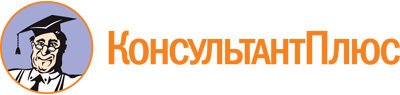 Постановление Правительства Пензенской обл. от 30.01.2017 N 31-пП
(ред. от 26.10.2023)
"Об утверждении Положения о Министерстве культуры и туризма Пензенской области"Документ предоставлен КонсультантПлюс

www.consultant.ru

Дата сохранения: 03.11.2023
 Список изменяющих документов(в ред. Постановлений Правительства Пензенской обл. от 31.05.2017 N 262-пП,от 01.03.2018 N 107-пП, от 21.03.2018 N 154-пП, от 24.08.2018 N 444-пП,от 25.12.2018 N 711-пП, от 11.09.2019 N 545-пП, от 29.04.2021 N 240-пП,от 10.08.2021 N 475-пП, от 29.09.2021 N 642-пП, от 09.11.2022 N 974-пП,от 13.03.2023 N 157-пП, от 25.05.2023 N 408-пП, от 28.06.2023 N 550-пП,от 26.10.2023 N 957-пП,с изм., внесенными Постановлением Правительства Пензенской обл.от 10.01.2022 N 2-пП)КонсультантПлюс: примечание.Закон Пензенской обл. от 22.12.2005 N 906-ЗПО утратил силу в связи с принятием Закона Пензенской обл. от 21.04.2023 N 4007-ЗПО. Действующие нормы по данному вопросу содержатся в Законе Пензенской обл. от 21.04.2023 N 4006-ЗПО.Список изменяющих документов(в ред. Постановлений Правительства Пензенской обл. от 31.05.2017 N 262-пП,от 01.03.2018 N 107-пП, от 21.03.2018 N 154-пП, от 24.08.2018 N 444-пП,от 25.12.2018 N 711-пП, от 11.09.2019 N 545-пП, от 29.04.2021 N 240-пП,от 10.08.2021 N 475-пП, от 29.09.2021 N 642-пП, от 09.11.2022 N 974-пП,от 13.03.2023 N 157-пП, от 25.05.2023 N 408-пП, от 28.06.2023 N 550-пП,от 26.10.2023 N 957-пП,с изм., внесенными Постановлением Правительства Пензенской обл.от 10.01.2022 N 2-пП)